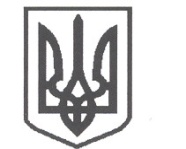 УКРАЇНАСРІБНЯНСЬКА СЕЛИЩНА РАДАВИКОНАВЧИЙ КОМІТЕТРІШЕННЯ24 березня 2022 року     					                 		№ 48смт СрібнеПро розгляд заяви  гр.  БАЙДИ О.М.,жительки  вул. Радченка 45, с.Горобіївка Прилуцького району, Чернігівської областіРозглянувши заяву гр. БАЙДИ Ольги Миколаївни, жительки                   вул. Радченка 45, с.Горобіївка, Прилуцького району, Чернігівської області та матеріали, подані до виконкому, про зміну адреси житлового будинку, відповідно до ст. 37 Закону України «Про місцеве самоврядування в Україні», виконавчий комітет селищної ради вирішив:Змінити  адресу житлового будинку, який належать на праві приватної власності БАЙДІ Ользі Миколаївні з вул. Радченка 39, с.Горобіївка, Прилуцького району, Чернігівської області на вул. Радченка 45, с.Горобіївка, Прилуцького району, Чернігівської області.БАЙДІ Ользі Миколаївні привести у відповідність технічну та правоустановчу документацію на об’єкт зазначений в п.1 даного рішення.Контроль  за   виконанням  цього   рішення  покласти  на  керуючого справами (секретаря) виконавчого комітету Ірину ГЛЮЗО.Селищний голова						         Олена ПАНЧЕНКО